Name _____________________________________________Unit 3 Review – MatterSection 3-1 NotesMatter has volume and massPhysical properties include: color, shape, texture, density, phase of matter, malleability and solubilityChemical properties include: flammability, reactivityPhysical changes – when you change a physical propertyChemical changes – when something new is created (composition of substance is changed)Signs of chemical changes include: gas formation, light formation, heat formation, color/odor changeKinetic Molecular Theory – all matter is made of particles that are constantly in motionSolids – definite shape/definite volume, tightly packed particles, particles move slowlyLiquids – no definite shape/definite volume, particles close and slide past one another, move at a medium speedGas – no definite shape/no definite volume, particles very spread out, move quicklySection 3-2 NotesALL PHASE CHANGES ARE PHYSICAL CHANGESMelting, vaporization and sublimation (left to right) are all phase changes that include:Added heat (thermal) energyIncrease in temperatureIncrease in particle speed (motion)Increased space between particlesFreezing, condensation  and deposition (right to left) are all phase changes that include:Removal of heat (thermal) energyDecrease in temperatureDecrease in particle speed (motion)Decreased space between particlesMelting – solid to liquidFreezing – liquid to solidVaporization (included evaporation and boiling)  - liquid to gasCondensation – gas to liquidSublimation – Solid directly to a gasDeposition – Gas directly to a solidMELTING/FREEZING POINT OF WATER = 0⁰ C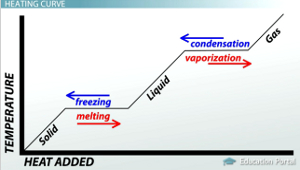 BOILING POINT OF WATER = 100⁰ C 